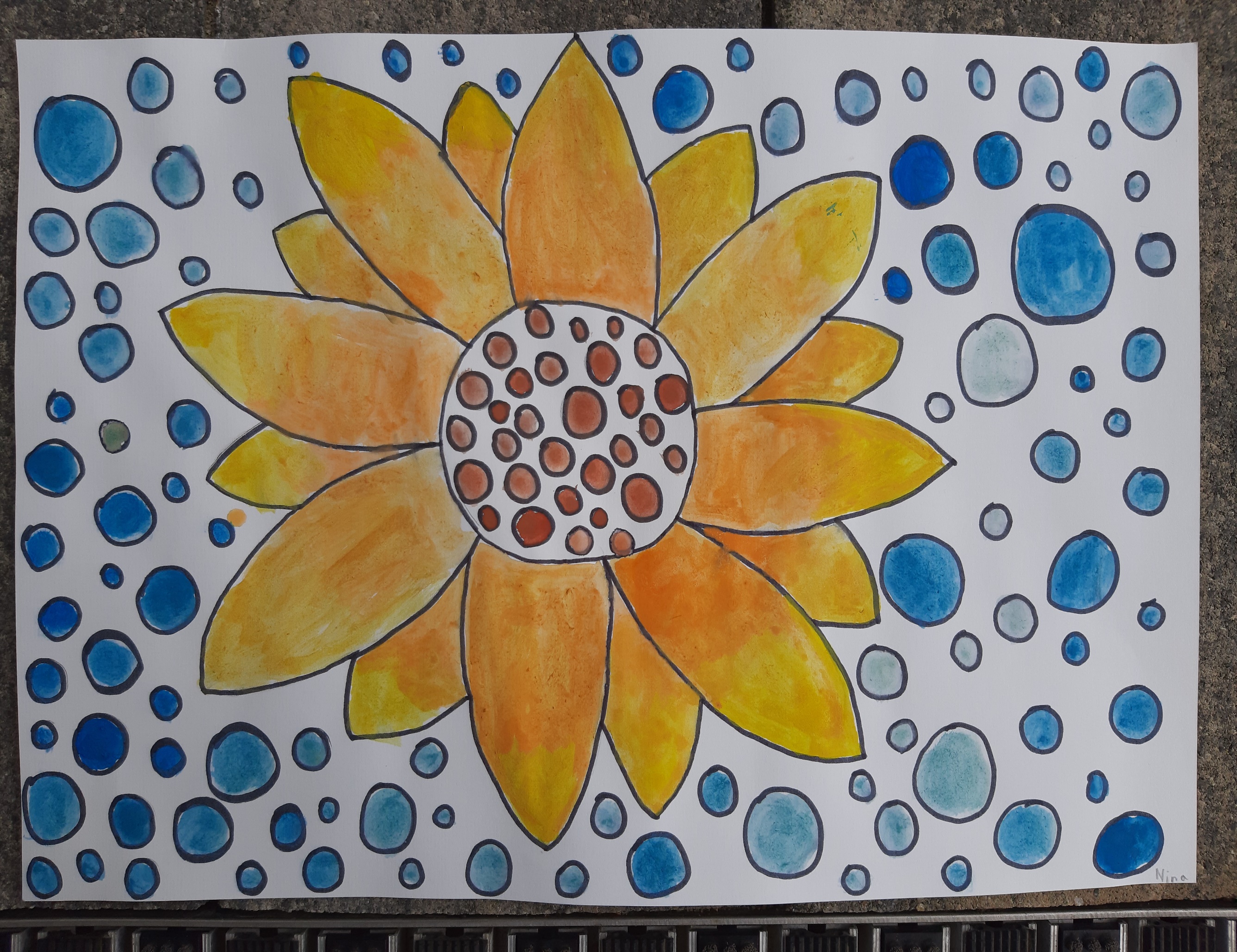 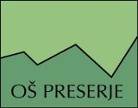 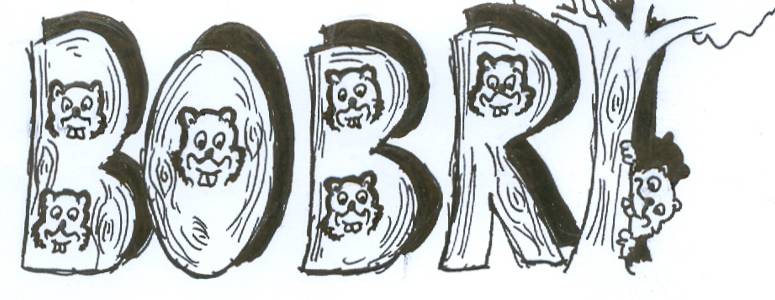 ZGODILO SE JE V  MARCU – SUŠCUUČENCI OŠ PRESERJE NA OBISKU NA RTV SLOVENIJAV sredo, 14. 2., smo si  učenci izbirnega predmeta šolsko novinarstvo z učitelji ogledali RTV Slovenija. Sprejela nas je gospa Katja Pečaver, ki nam je najprej razložila področja delovanja RTV Slovenija, nato pa smo si ogledali še nekatere najbolj zanimive prostore v stavbi, kot so na primer: prostor za ličenje, garderoba, štirje studii, prostori z rekviziti, delavnice. V športnem uredništvu nas je sprejel novinar Anže Bašelj in nam razkazal manjši studio, od koder športni novinarji komentirajo športne dogodke, kadar niso na terenu. Tudi sami smo se poskusili v  komentiranju športnega dogodka, seveda ne v živo, ampak smo komentiranje samo imitirali. Tudi tako je bilo zelo zanimivo, še posebej, ko sta nas prišla pozdravit novinarja Tomaž Hudomalj in Jolanda Bertole. Zelo pa smo se razveselili tudi znanega imitatorja Tilna Artača, ki je samo za nas na kratko imitiral nekatere znane Slovence. Ob ogledu smo se zelo zabavali. Dan je bil za nas zelo poučen in zabaven in si več podobnih želimo tudi v prihodnje.Sergeja Petročnik, mentorica izbirnega predmeta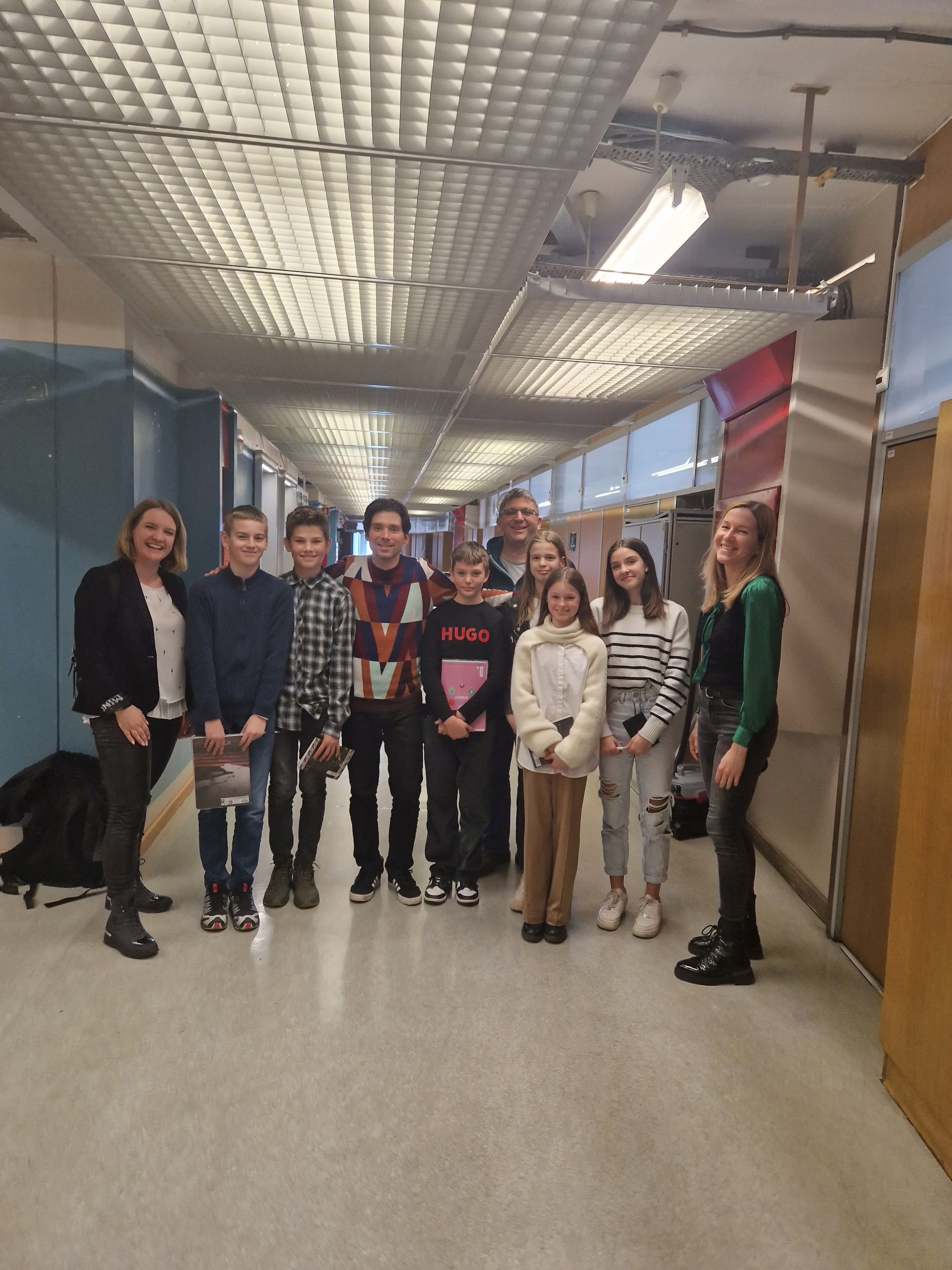 OPAZOVALNI SPREHOD TRETJEŠOLCEV PO NAŠEM KRAJU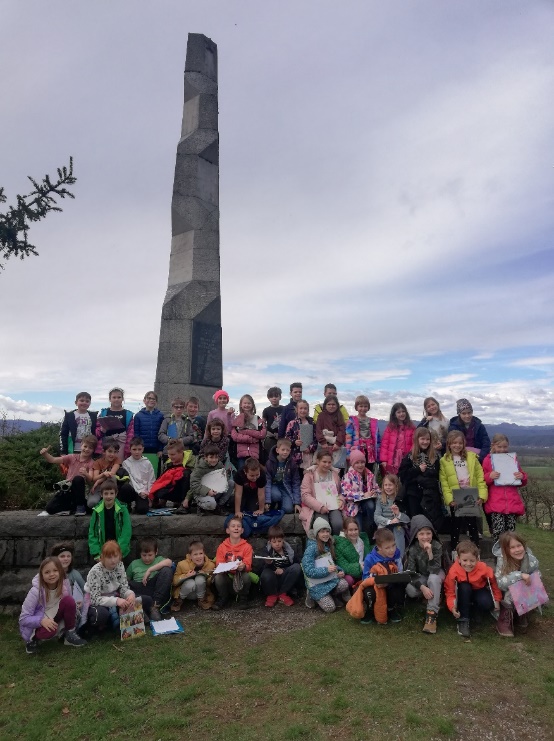 Pri spoznavanju okolja smo se tretješolci učili o tem, kaj je to dediščina. Ugotovili smo, da je to vse, kar so nam zapustili naši predniki. Posebno pozornost pa smo namenili predvsem dediščini v našem kraju, zato smo se odpravili na sprehod po njem, kjer smo si vse znamenitosti lahko pobližje ogledali tudi na lastne oči. Ogledali smo si staro šolo, cerkev Sv. Vida, spomenik na Sodnem vrhu, cerkev Sv. Florjana, Ljubljansko barje z razgledom in izvedeli veliko novega o zgoraj naštetih ostankih dediščine.MARČEVSKO DOGAJANJE V 3. AV začetku meseca nas je v razredu obiskala ga. Simona Gortnar s svojo terapevtsko psičko Bonnie. V spodnjih foto utrinkih boste spoznali, da so učenci več kot uživali v družbi naše štirinožne prijateljice, ki nam je še enkrat več dokazala, da je pes resnično lahko človekov najboljši prijatelj. 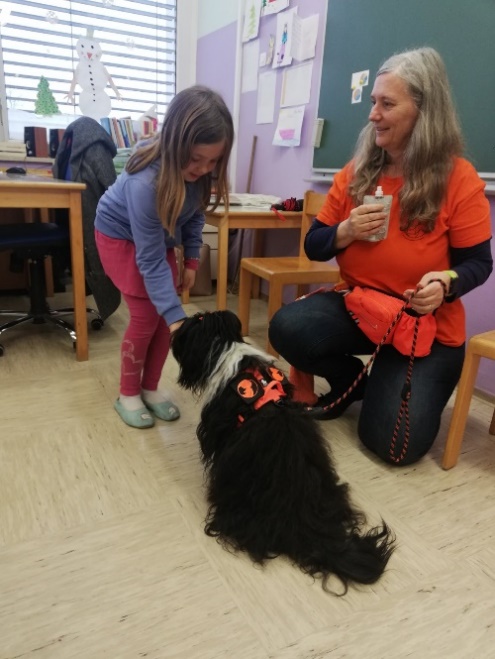 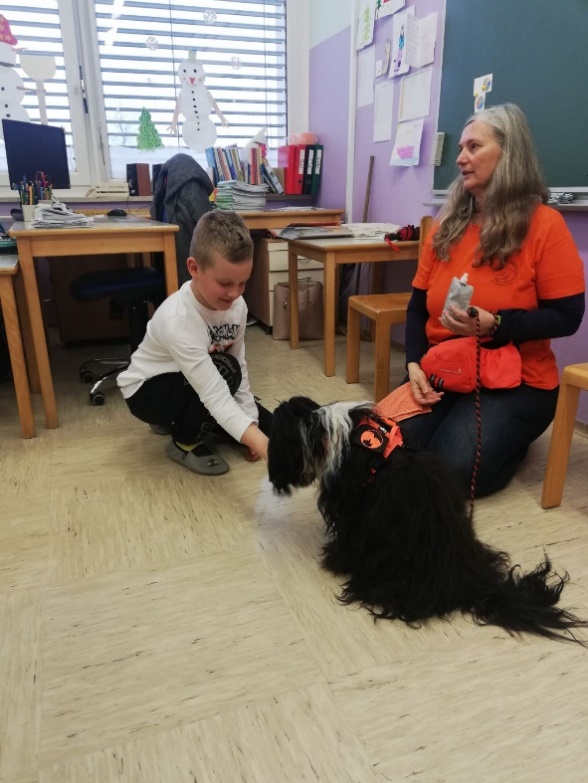 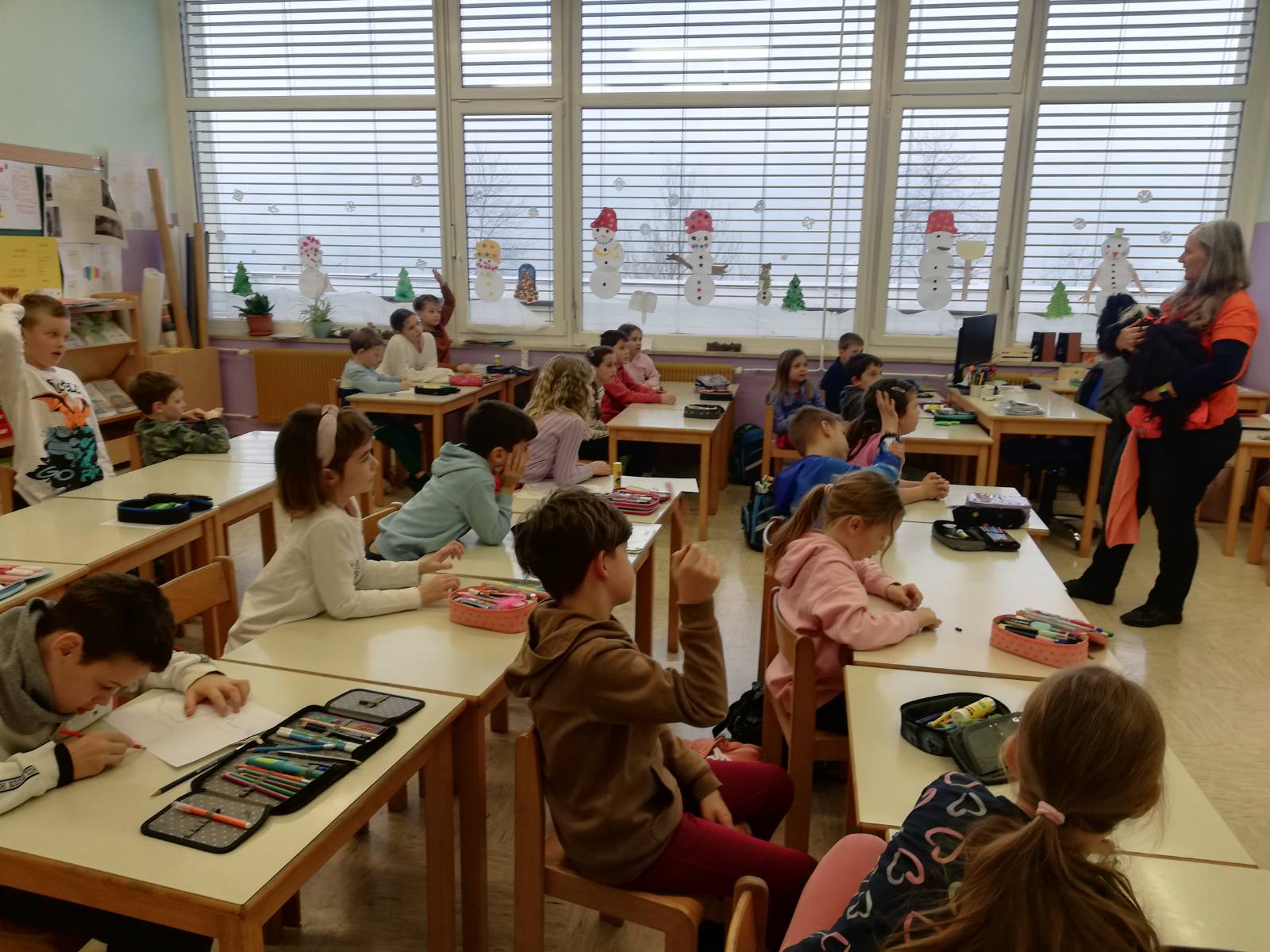 V tem pomladnem mesecu smo se na kulturnem dnevu tudi posvetili razrednemu gledališču na prav poseben način. Najprej smo prebrali odlomek iz knjige Popravljalnica igrač, pisateljice Bine Štampe Žmavc. Nato smo zgodbo nadaljevali po svoji domišljiji in jo tudi odigrali kot v pravem gledališču. Potem pa smo spoznali prav posebno napravo, ki se ji reče grafoskop in je bil v preteklosti kot nekakšen današnji projektor Izdelali smo lutke s pomočjo folij ter skupaj z njimi uprizorili senčno gledališče. Dan je bil res super!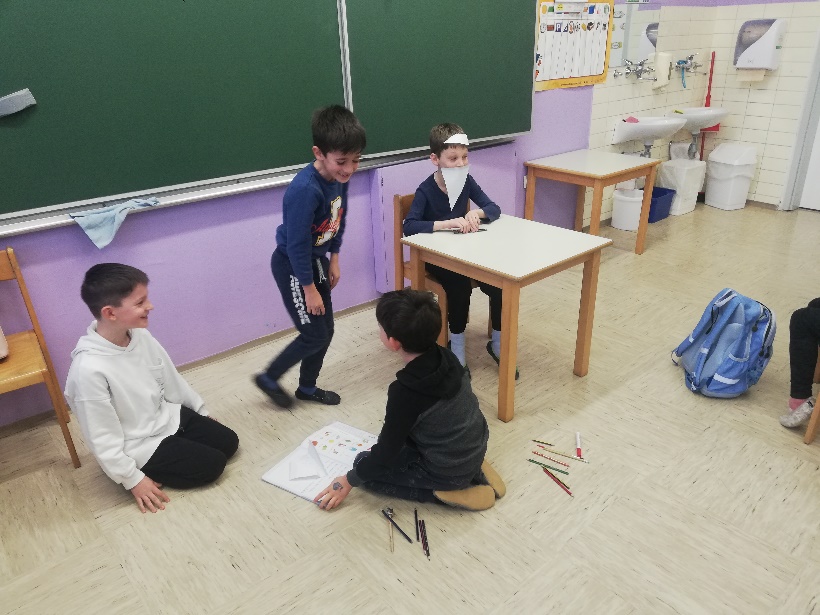 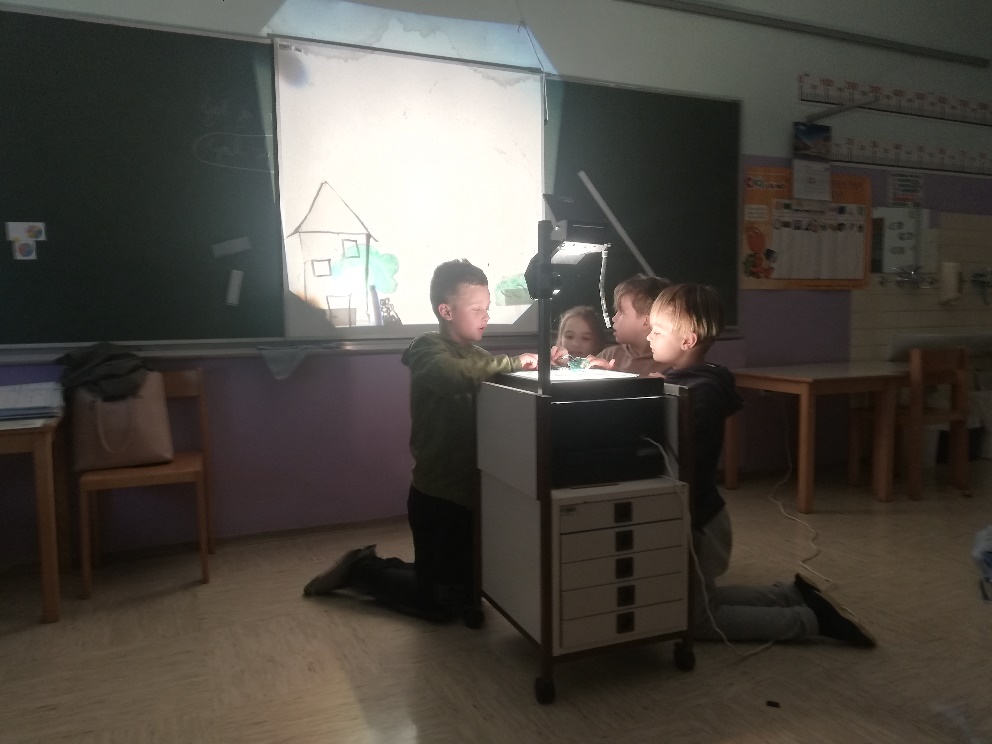 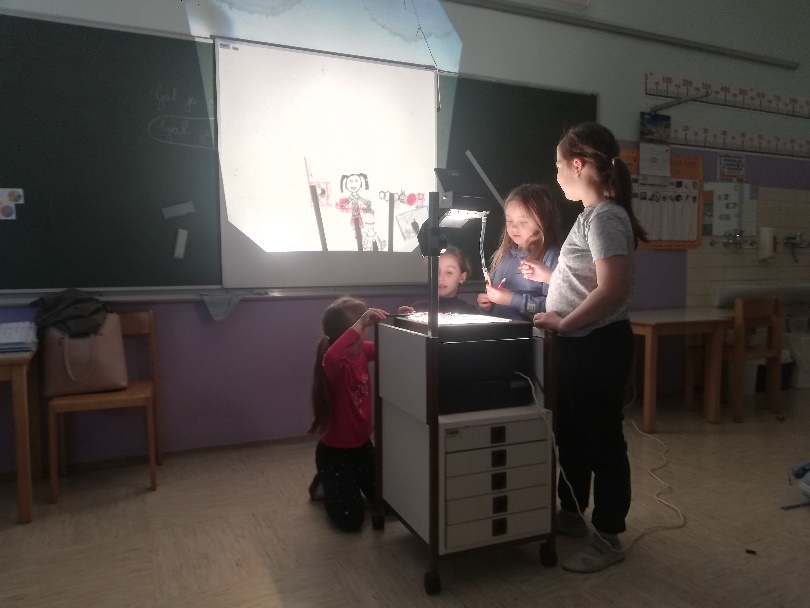 5. aSončnice v kontrastnih barvah toplo : hladno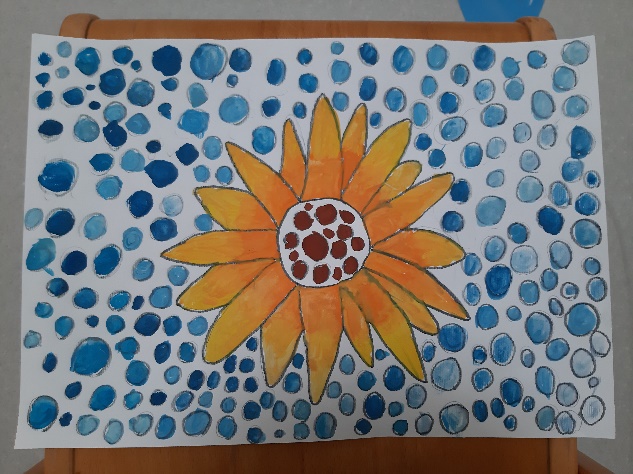 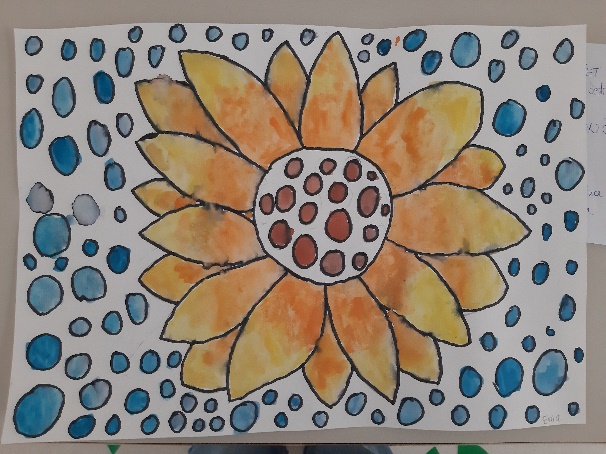 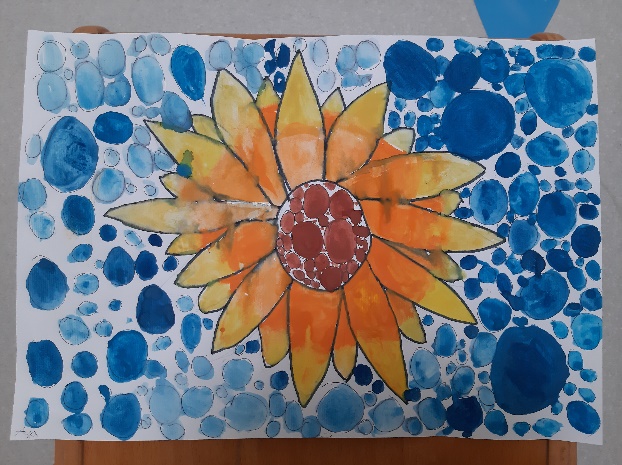 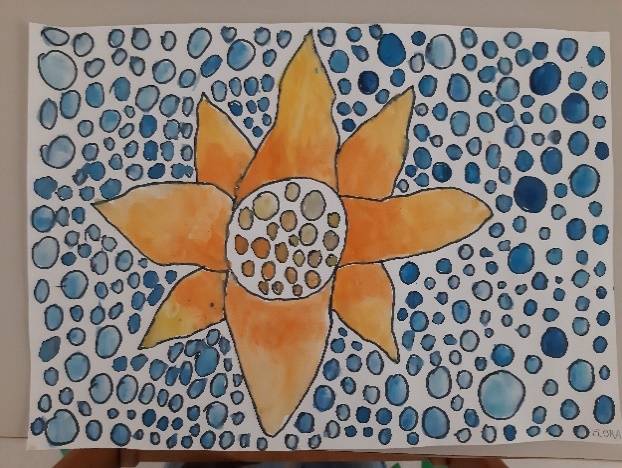 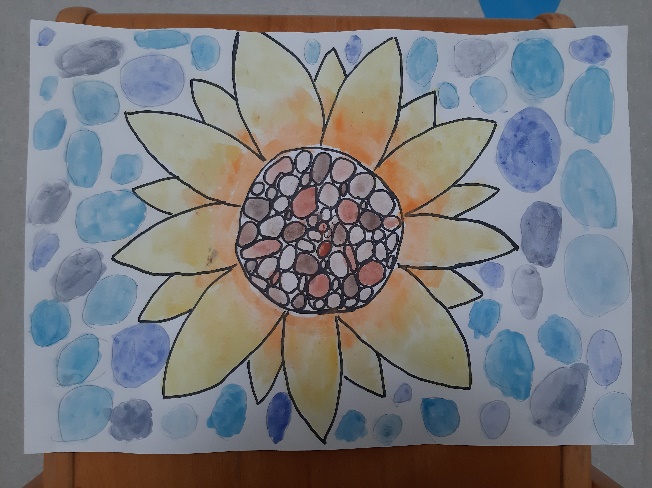 Mia Katarina Švigelj,Aja Šuštaršič,Ema Kržič,Flora Švigelj,Nikolaj KozinProjekt: Spoznavanje dinarsko-kraške pokrajine	Foto: Urška Peršin Mazi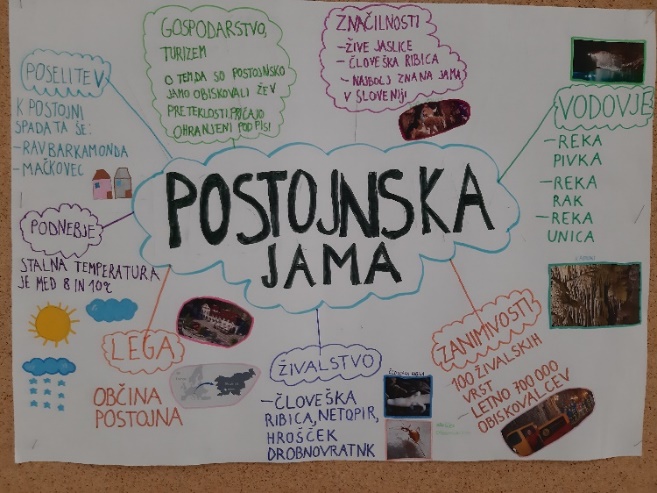 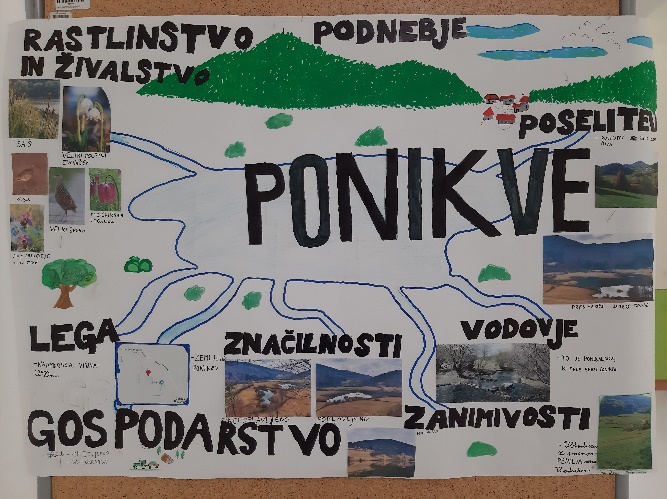 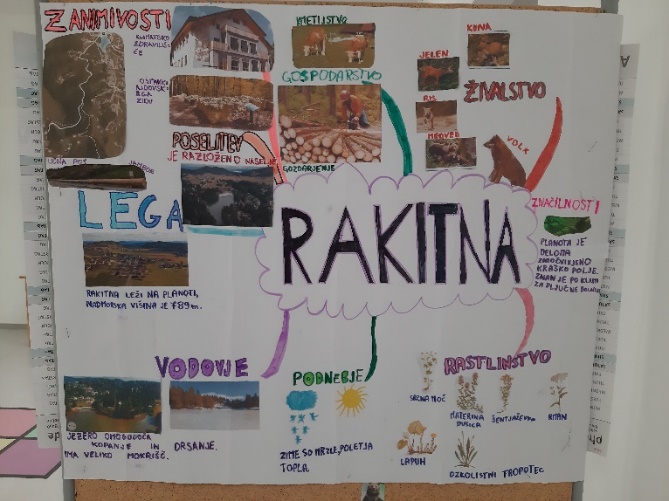 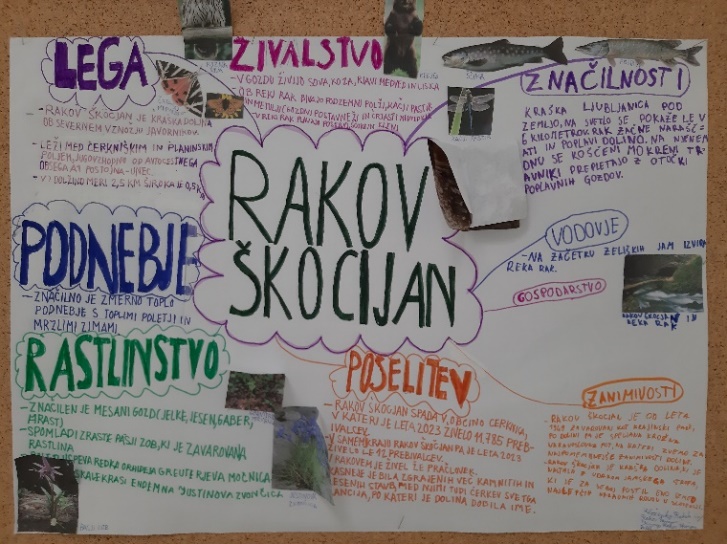 KULTURNI DAN: OBISK NARODNE GALERIJE V LJUBLJANIUčenci 1. a, 1. d in 2. a smo 19. 3. obiskali Narodno galerijo. Ogledali smo si nekaj zanimivih slik, spoznavali dela različnih slikarjev. Navdušeni smo bili nad stropovi in stopnišči te krasne stavbe. Sprehodili smo se po parku Tivoli, si ogledali razstavo fotografij in se za kratek čas poigrali na igralih. Kulturni dan je bil zanimiv in prijeten.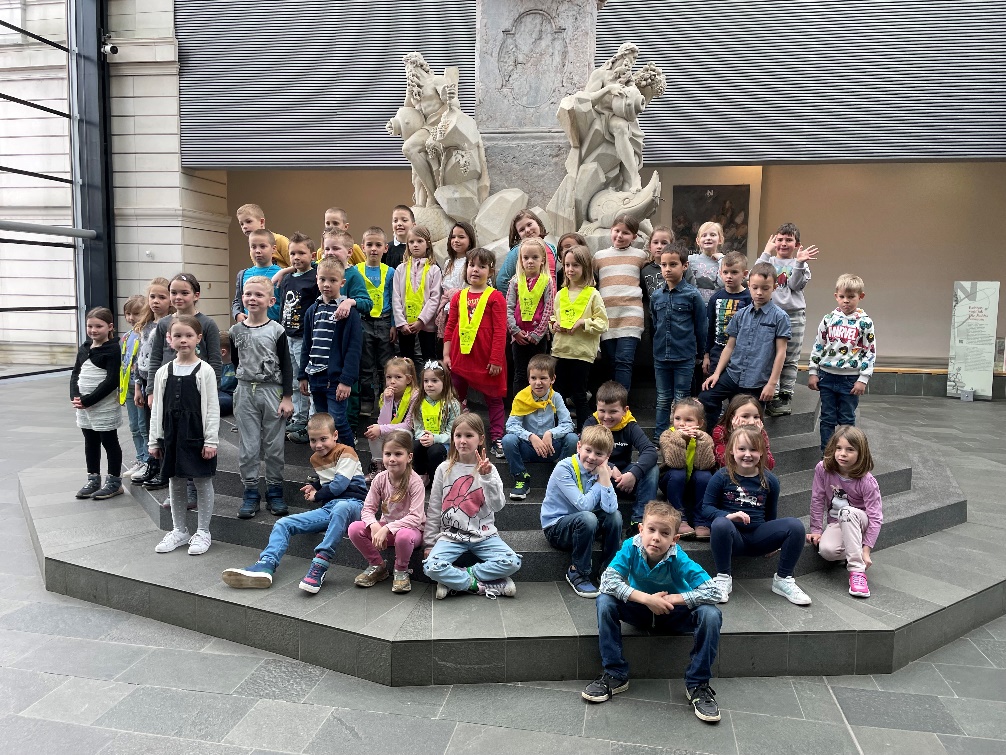 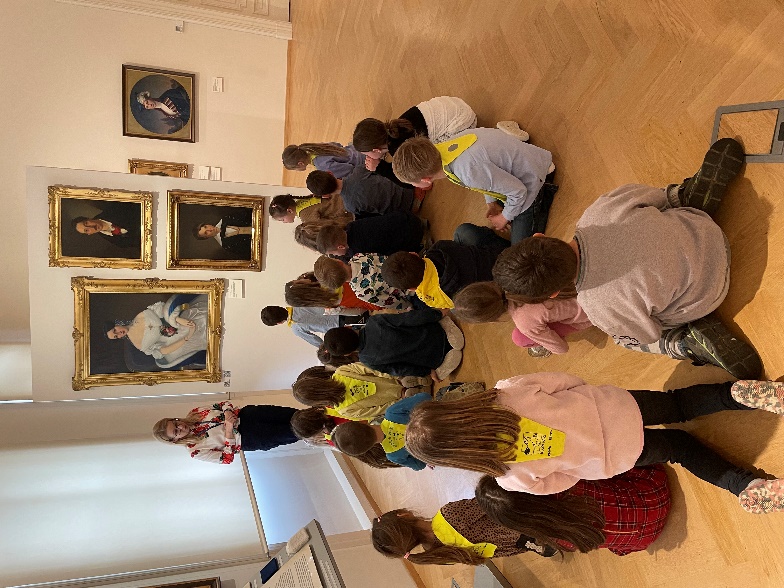 LONDONZ devetošolci smo se letos potepali po Londonu od 8. do 11. 3. 2024. Na potovanju z agencijo Twin smo morali pokazati tudi nekaj znanja angleščine. Ogledali smo si glavne znamenitosti, kot so:  Houses of Parliament z Big Benom, London Eye, Tower Bridge, Shakespearejevo gledališče Globe, kraljevi observatorij in ničelni poldnevnik v Greenwich Villageu. Odigrali smo Romea in Julijo ter »se šli« angleški parlament. Dnevno smo ves čas uporabljali učinkovito podzemno železnico in tudi dvonadstropni angleški mestni avtobus. Nekateri smo si drznili poskusiti kakšno tipično angleško jed, kot so hash brown potatoes in pečene gobice za zajtrk. Predvsem pa smo si s prijatelji ustvarili nepozabne spomine na edinstveno potovanje po britanski prestolnici.mentorica Anka Pelhan         Levo: Čakajoč na letalo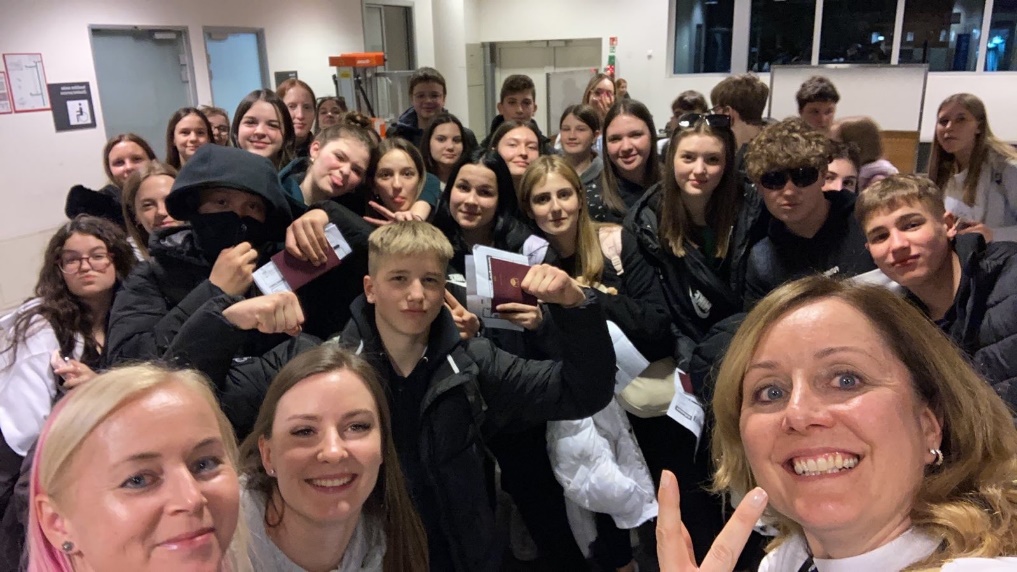 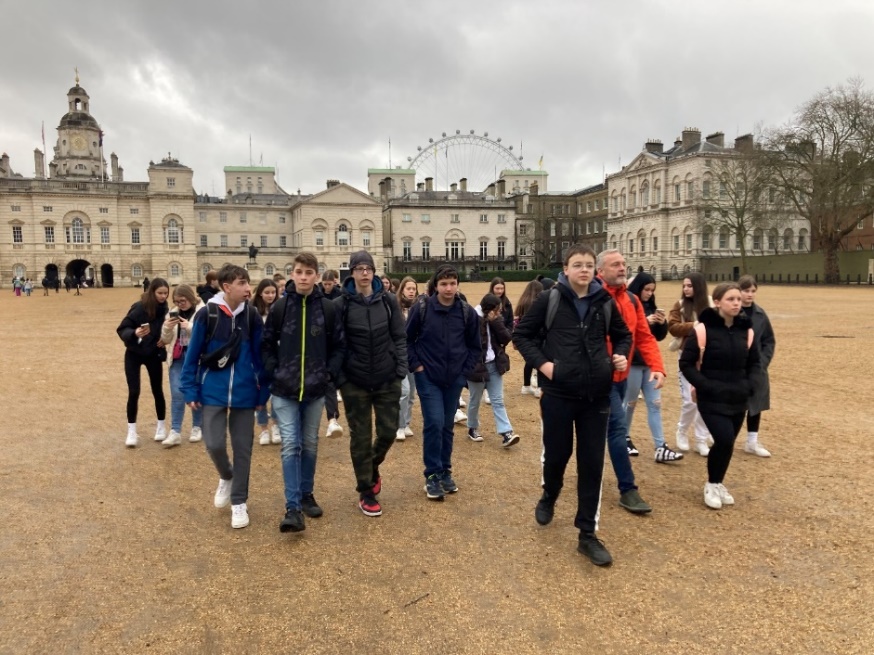 Desno:  Palača Horse Guards, v ozadju pa London Eye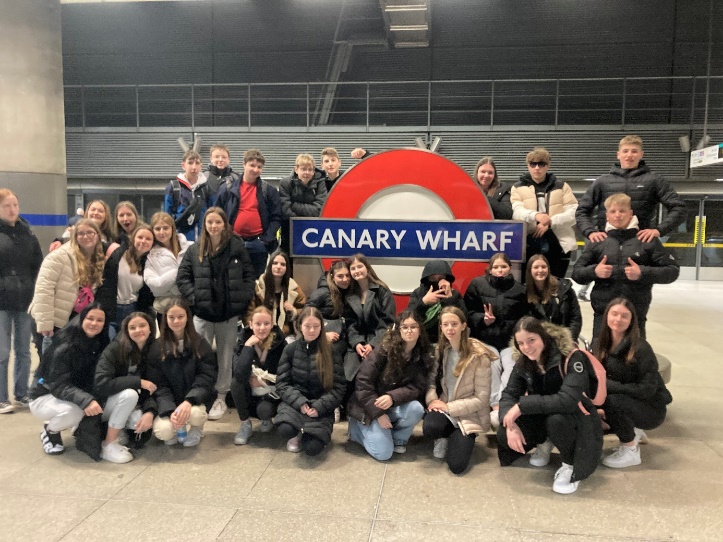 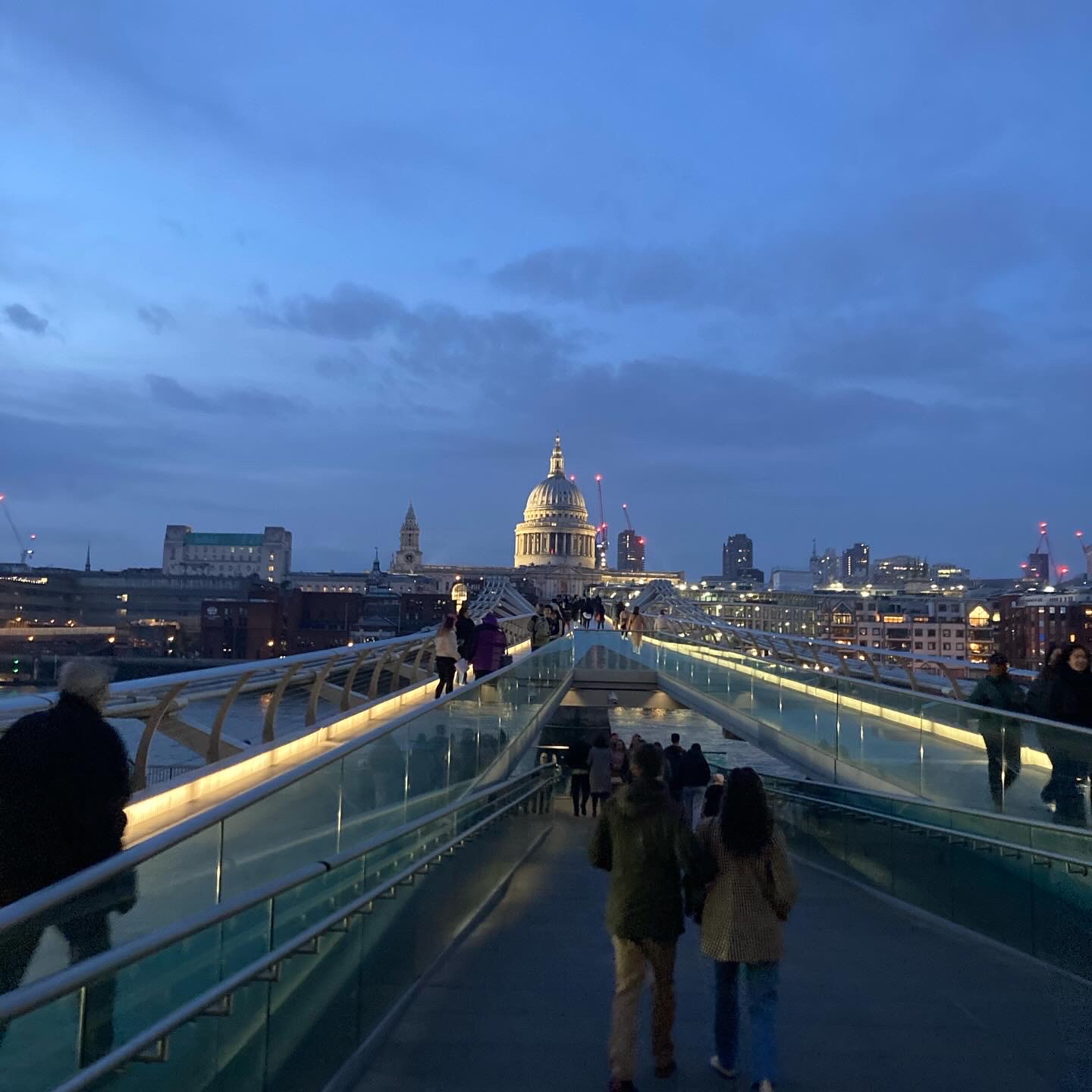 Čakajoč na letaloZgoraj: Na pozemni postaji Ekskluzivnega poslovnega področja Canary WharfDesno: Nočni London s katedralo Sv. Pavla v ozadjuTEHNIČNI DAN V 4. RAZREDU: LOČEVANJE IN RECIKLIRANJE ODPADKOVUčenci 4. razredov smo se z razredničarkami v marcu odpravili na tehnični dan v Komunalno podjetje Vrhnika.  Na začetku smo prisluhnili, zakaj je pomembno, da pravilno ločujemo odpadke in kaj vse lahko kot posamezniki storimo, da pomagamo pri varovanju narave. Izvedeli smo, da v oceanih obstajajo plavajoči otoki plastičnih odpadkov in da nekatere rajske otoke prekrivajo kupi odpadne embalaže pa tudi da za izgradnjo novega aluminijastega kolesa potrebujemo 163 pločevink in da za recikliranje uporabimo precej manj energije kot za proizvodnjo posameznih osnovnih snovi. Nato smo si ogledali posamezne dele zbirališča odpadkov in se odpravili na ogled ročne prebiralnice. Joj, kakšen smrad nas je pričakal tam! Zaposleni so prebirali odpadno mešano embalažo, vendar smo na prebiralnem traku videli, da so nekateri v rumen zabojnik odvrgli tudi plenice, pokvarjeno hrano, kartone, ostanke sadja in oblačil. Naučili smo se, da je res pomembno, da pravilno ločujemo odpadke!Izvedeli smo, da se iz marsikatere odpadne embalaže da izdelati nove stvari. Na Vrhniki to že nekaj let uspešno počnejo in reciklirane izdelke prodajajo v trgovini Depo. Tehnični dan je bil zelo zanimiv in sedaj v učilnicah večinoma vsi odgovorno odlagamo smeti v pravilne koše. 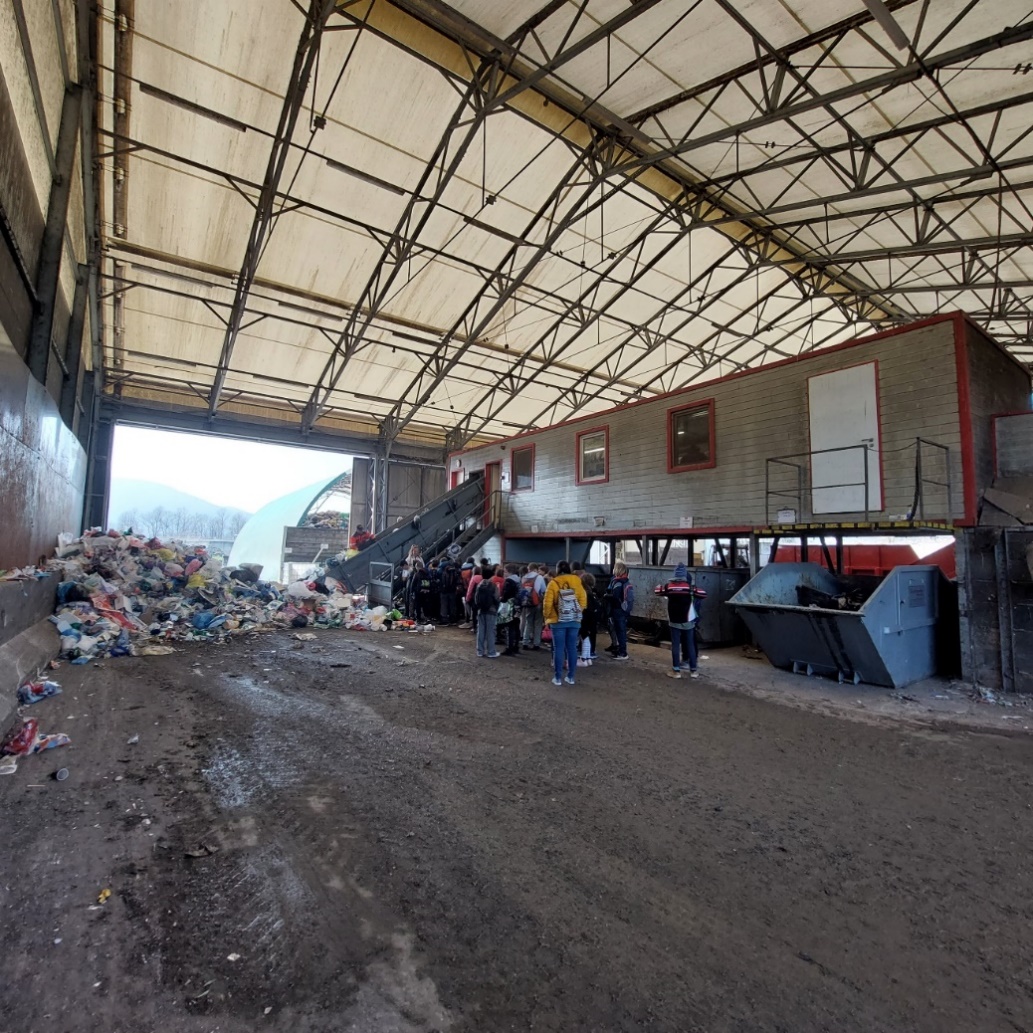 NATEČAJ IGRAJ SE Z MANONa letošnji 17. Mednarodni likovni natečaj Bodi umetnik »Igraj se z mano« je prispelo preko 5.800 likovnih del iz 9 različnih držav (Slovenija, Hrvaška, Srbija, Severna Makedonija, Slovaška, Ukrajina, Irska, Kanada, Španija). Prvih 100 likovnih del je razstavljeno v Koroški galeriji likovnih umetnosti v Slovenj Gradcu. Med izbranih prvih 100 del je bil uvrščen tudi izdelek učenca iz 4.a-razreda, Lovra Dereanija z naslovom: Ko se igram s prijateljem, mi poje srce.Lovru iskreno čestitamo!!!	Jerneja Fefer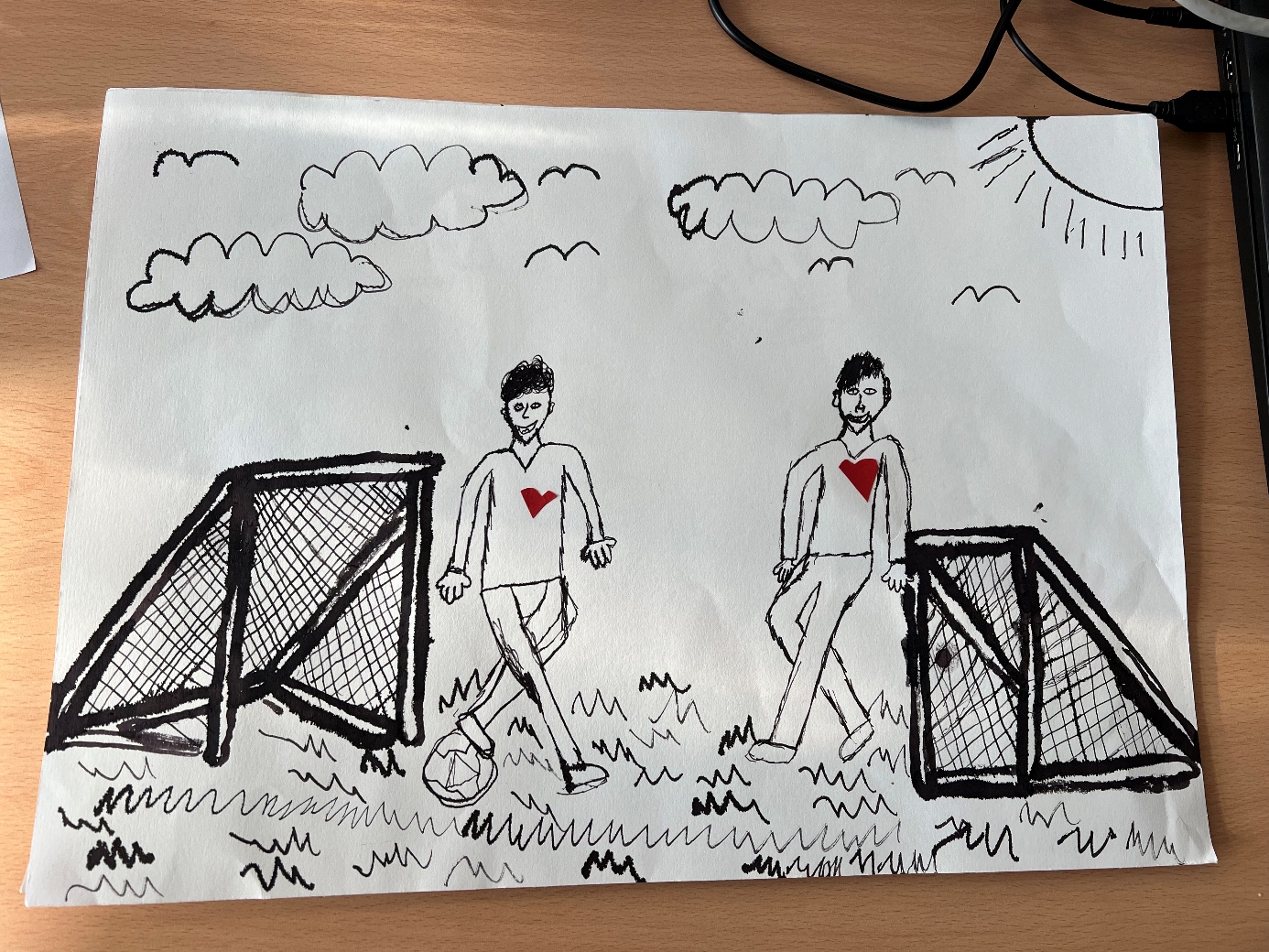 1. DZ učenci 1. d-razreda smo izkoristili lep pomladni dan in si likovni pouk privoščili v našem gozdnem kotičku. Iz naravnih materialov smo izdelali velikonočna jajčka – pirhe.	Maruša Perovšek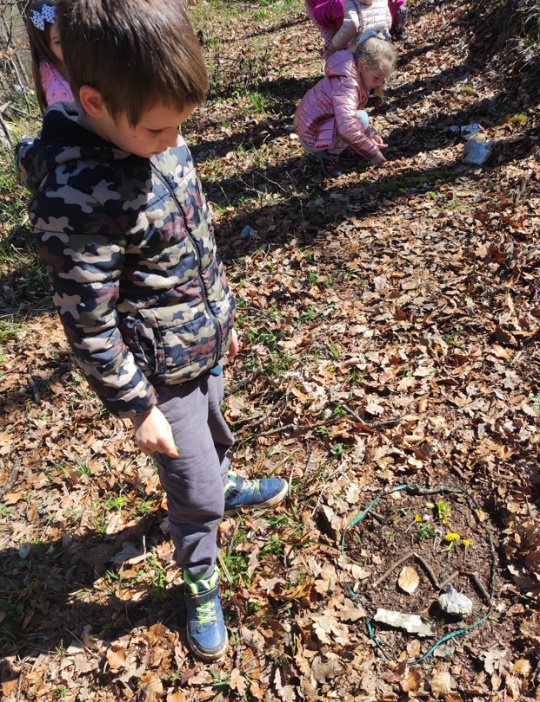 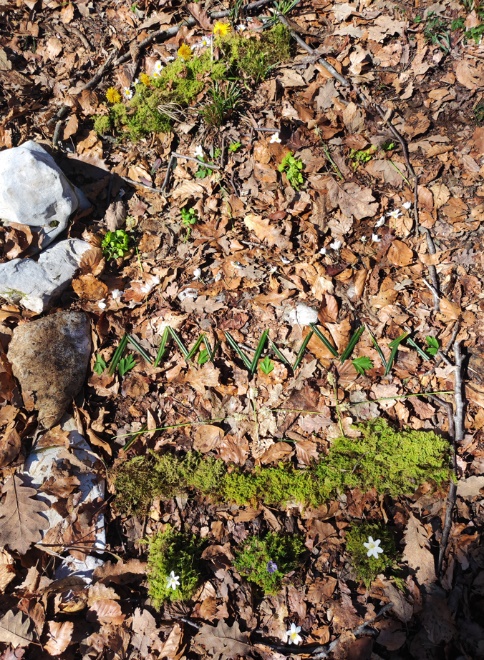 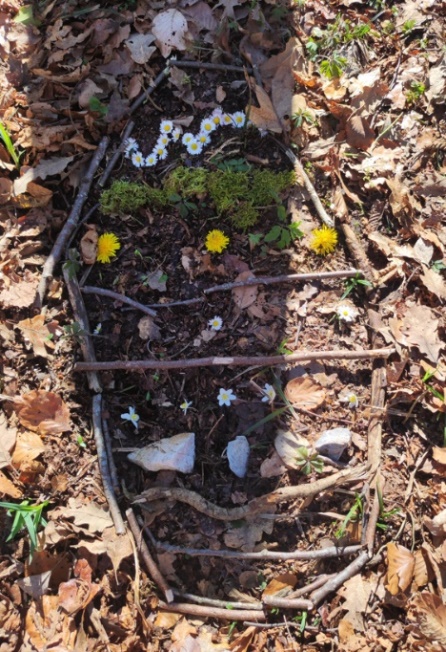 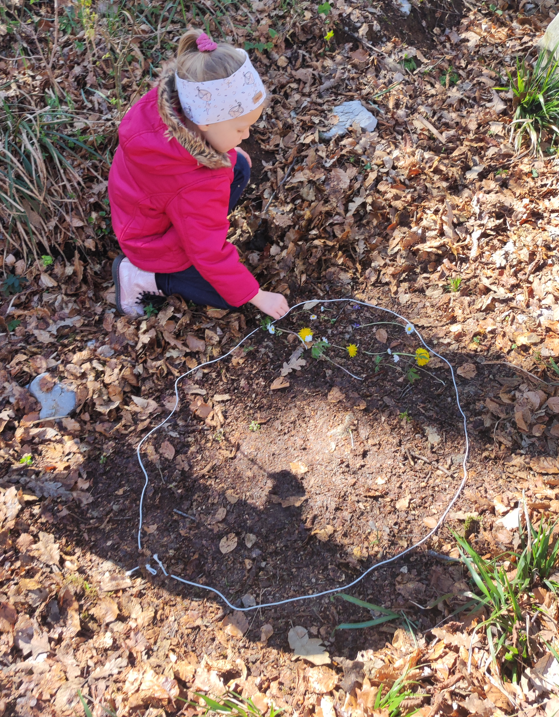 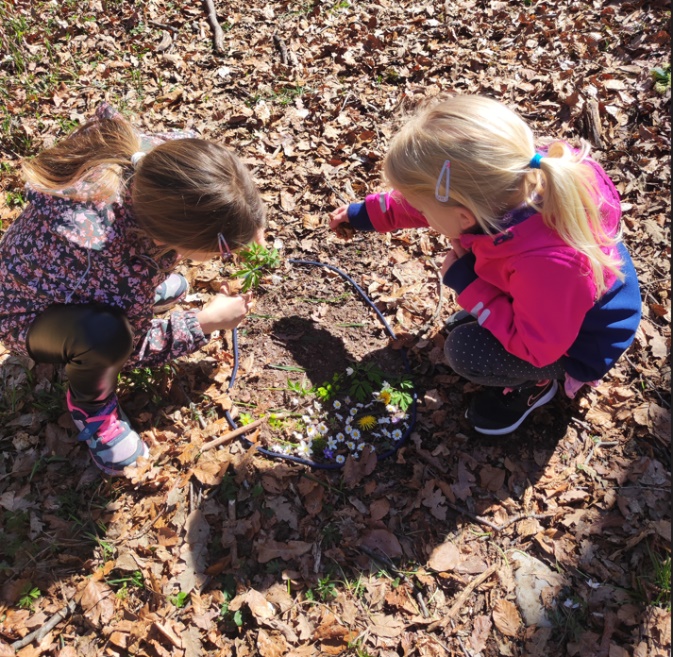 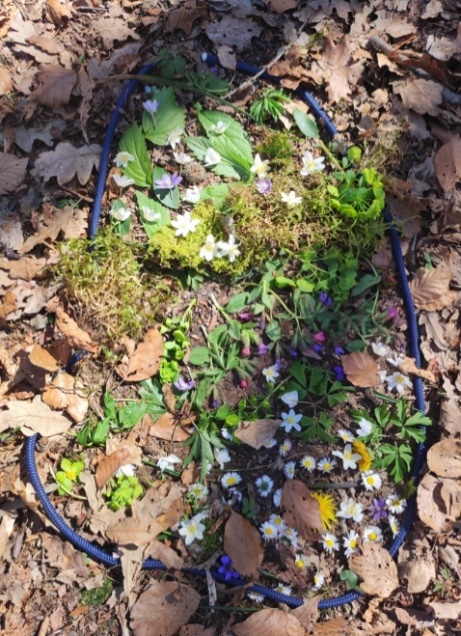 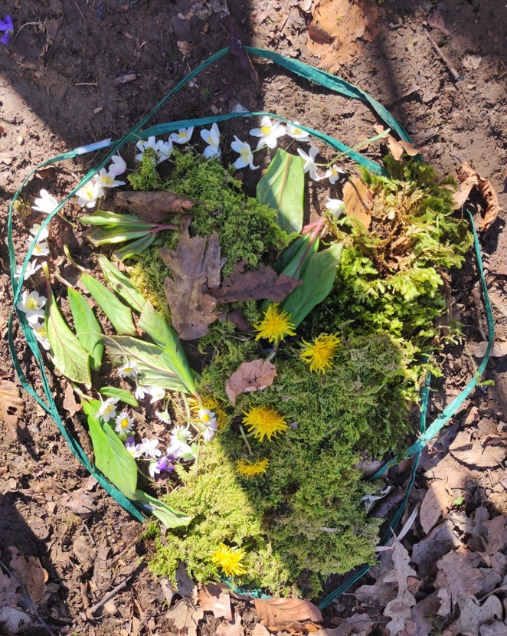 PODRUŽNIČNA ŠOLA RAKITNAOGLED »MUZEJA« STARIH PREDMETOV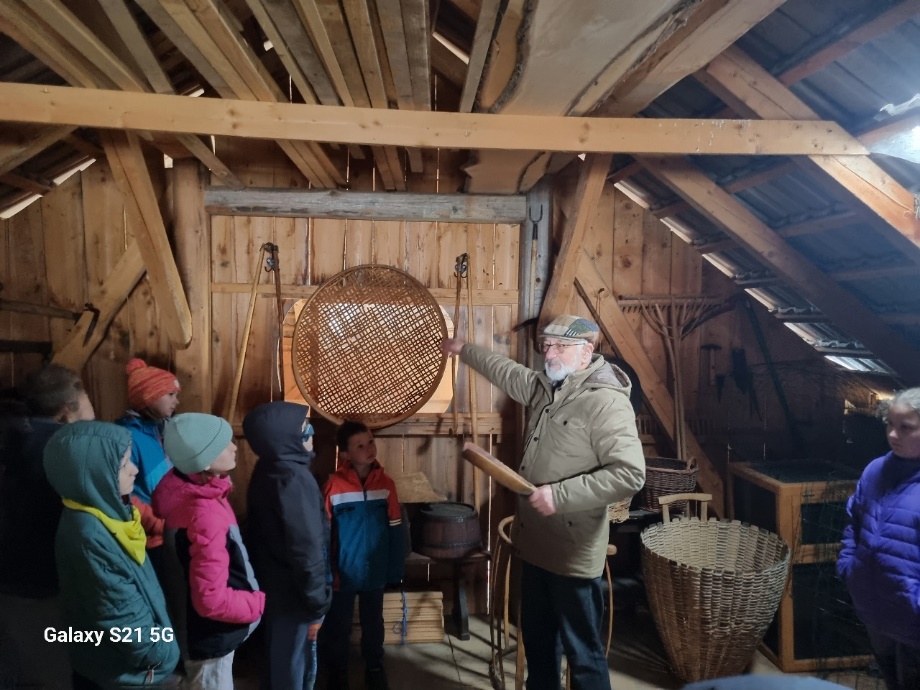 Odšli smo h gospodu Matiji Kovačiču v bližini šole. Ogledali smo si stare predmete. Bilo je zelo zanimivo. Imel je veliko stvari. V starih časih so za hrano veliko bolj garali. Tudi delali so drugače kot danes. Ko so imeli luknjo v čevlju, so luknjo na čevlju zašili, danes pa kupimo nove.Sara Lina Snoj, učenka PŠ Rakitna ČISTILNA AKCIJA 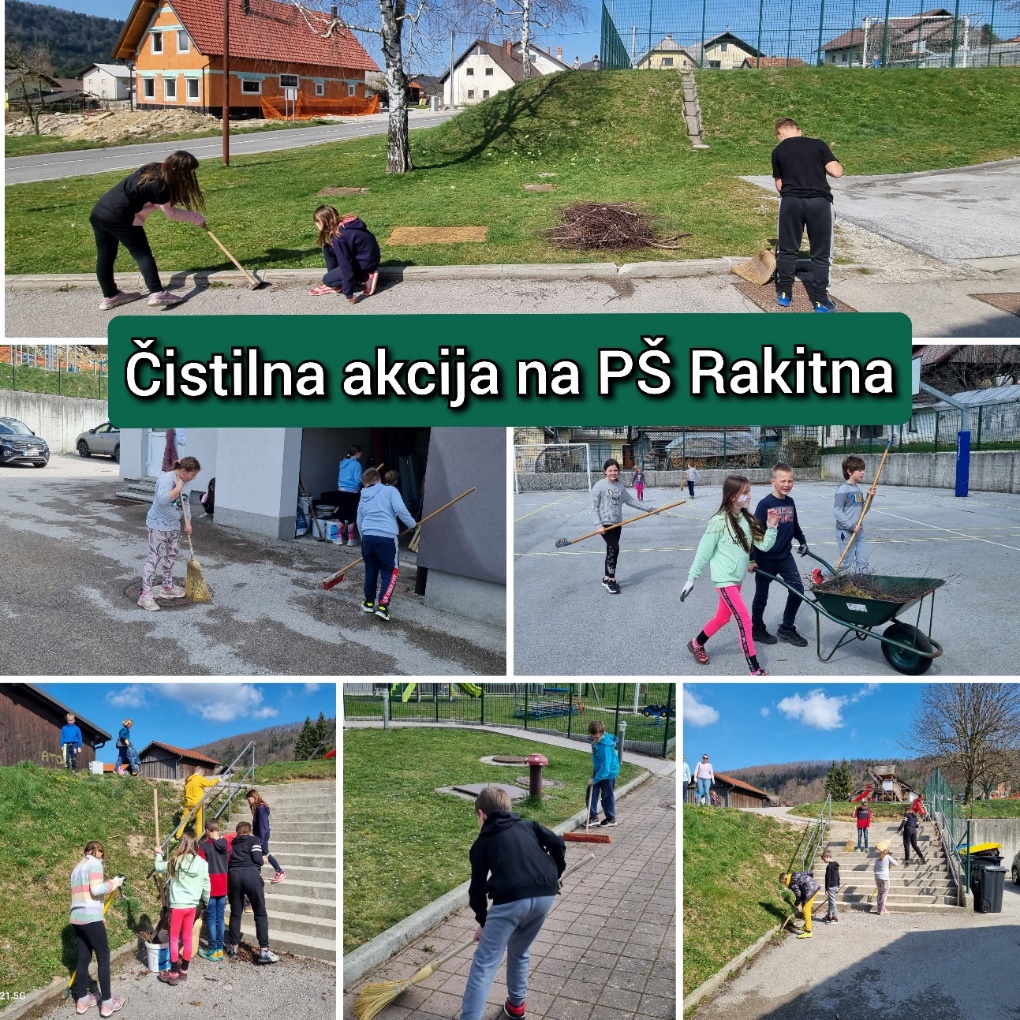 V petek, 22. 3. 2024, smo se vsi učenci od 1. do 5. razreda odpravili ven in očistili okolico šole. Krajevna skupnost Rakitna nam je priskrbela rokavice in vreče za smeti. Hišnik nam je pripeljal orodje. Naše pridne roke so poskrbele, da je okolica šole urejena. PRIREDITEV OB MATERINSKEM DNEVU Na prireditvi ob materinskem dnevu, ki jo organizira Kulturno društvo Rakitna, smo sodelovali s točkami (Šmentana muha – petje in glasbena spremljava, skupinska deklamacija Ferija Lainščka z naslovom Mama in 2 pesmi, ki jih je zapel pevski zbor). 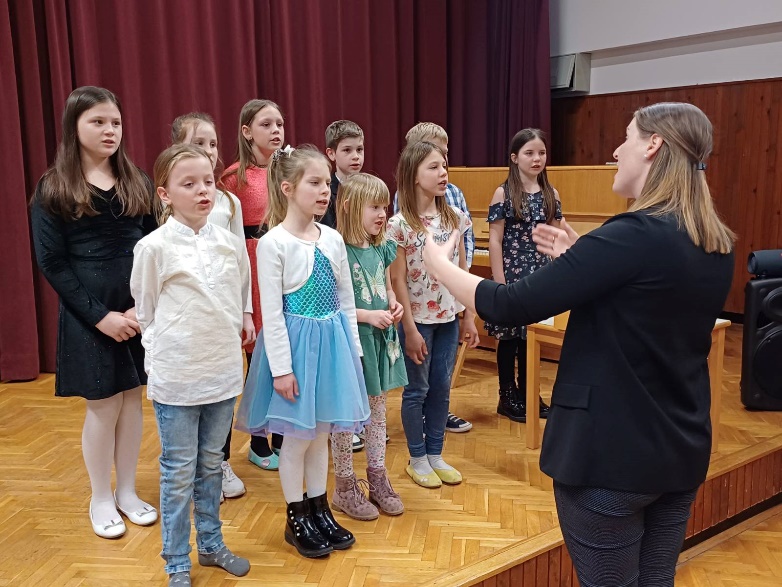 ZAKAJ JE MAMA?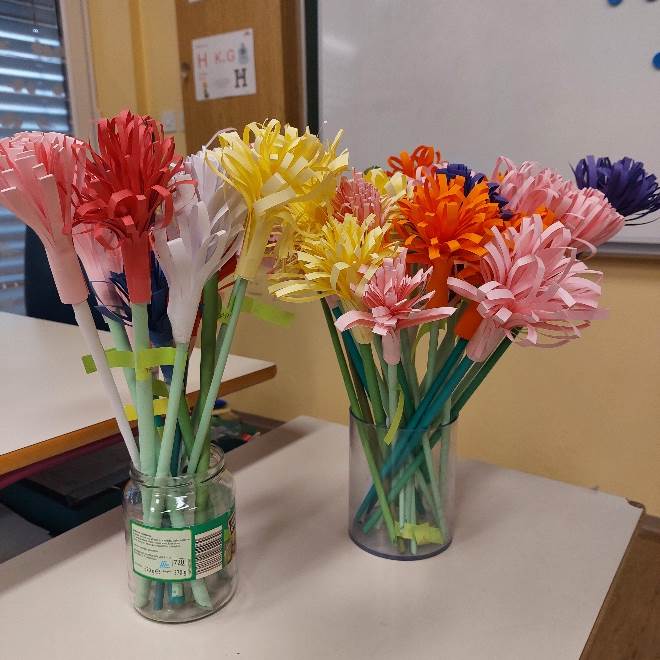 Mama je zato, da te potolaži,ko ti je hudo.Mama je zato, da ti reče ''brez skrbi’',ko te nekaj pod posteljo straši.Mama je zato, da lahko kadarkoli nasloniš glavo na njo.Mama je zato, da se s tabo igra,  čeprav jo še polno dela čaka doma.Mama je zato, da ti pomaga pri nalogi,čeprav učiteljica pravi, da se to ne spodobi.Saj res, da se včasih mama name jezi,	ampak le zato, ker me ima rada zelo	Rožice za dan žena so ustvariliin mi le najboljše želi.	Učenci 4. c in 5. c PŠ RakitnaTudi jaz imam neizmerno rada svojo mamo, saj imam le eno samo.Neli Košir, 4. c NABIRANJE MATERIALA ZA ČUTNO POT  Na lep sončen dan smo se z učenci od 1. do 3. razreda odpravili na bližnjo jaso in nabrali potreben material za čutno pot, ki jo bomo izdelali aprila. Pomagali so nam tudi učenci 5. razreda. 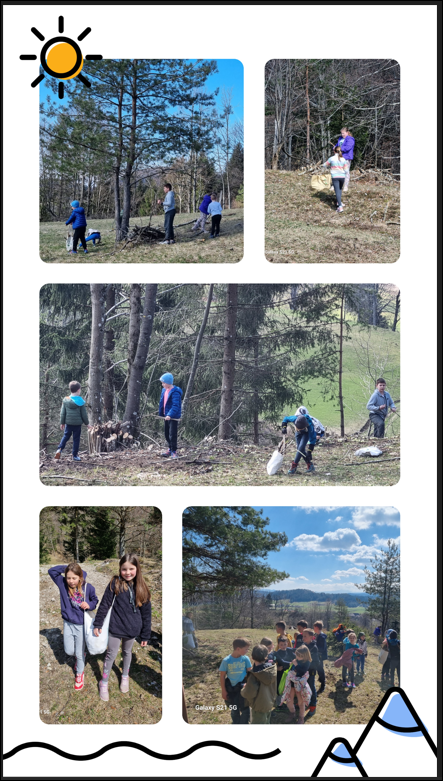 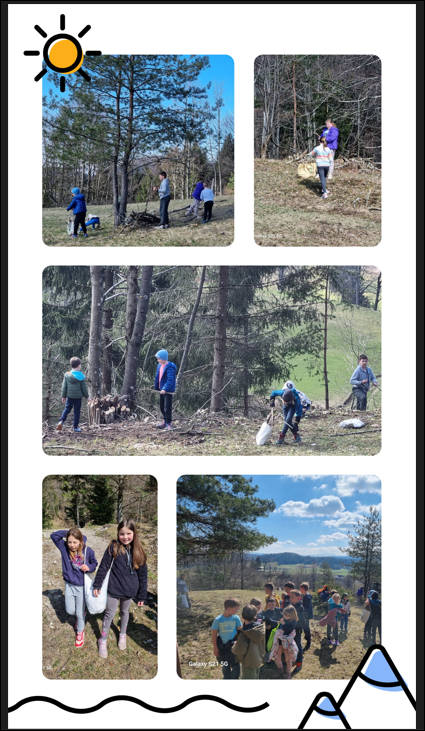 NAPOVEDUJEMO ZA APRILV četrtek, 25. 4. 2024,  bomo imeli na OŠ Preserje DAN ZDRAVE ŠOLE s skupno mislijo: LEPA BESEDA LEPE ODNOSE NAJDE.Z svojimi načeli, usmerjenostjo in raznovrstnimi dejavnostmi želimo spodbuditi učence, starše, delavce šole in lokalno skupnost k večji ozaveščenosti na področju zdravega življenja. Ta dan naj bi na šolskem igrišču in v šolskih prostorih potekalo veliko predstavitev, prikazov, delavnic, tekmovanj in dogodkov.Učenci bodo v šolo prišli ob 13.00 in imeli kosilo. Potem bodo imeli dejavnosti skupaj z razredničarkami in razredniki. Ob 14.45 bodo prevzeli šolsko malico. Od 15.00 do 17.00 bodo na šoli potekale različne delavnice in dogodki, predstavitve na stojnicah, tekme …Takrat vabljeni tudi starši, stari starši, krajani. Vljudno vabljeni!Kolektiv OŠ PreserjeNAČRT DELA ZA APRIL- MALI TRAVEN 2024BOBRI, informativni mesečnik OŠ Preserje, za starše, učence, učitelje in krajane. Šolsko leto 2023/2024, letnik 15, št. 138, april 2024. Časopis izhaja mesečno v času pouka. Zanj: Petra Krajnc Urbanija, ravnateljica. Urednica: Urška Peršin Mazi. Lektorica: Sergeja Resman. Članke, poročila, obvestila in fotografije prispevajo učenci, krajani, strokovni delavci OŠ Preserje in drugi. Številčenje je zaporedno od prve številke, decembra 2008, v šolskem letu 2008/2009. Od novembra 2021 izhaja le v elektronski obliki.DATUMDEJAVNOSTRAZREDNOSILECPON., 1.Velikonočni ponedeljekTOR., 2.ŠVK – ves mesec1.–9. rPečnik, PočkajSRE., 3. TD: Elektronika in robotika9. BČerinSRE., 3. Predavanje Damjane Šmid za starše in učiteljeBizjakSRE., 3. KD: Narodna galerija1.–2. B, CN. PetelinSRE., 3. Cankarjevo tekmovanje iz slovenščine1.–7. rSkubic, OgrinČET., 4.Regijsko tekmovanje Kenguru6.–9. rRupnikPET., 5.Ekskurzija: Reka sedmih imen5. rŠibalSOB., 6.NED., 7.PON., 8.ŠD: Ples in rajalne igre1. a, 1. dJanjič + razred.PON., 8.TD: Elektronika in robotika9. AČerinTOR., 9.Orientacija: 9. rPočkaj, ČerinTOR., 9.ŠD: Ples in rajalne igre2. AJanjičSRE., 10.Govorilne ure na matični šoliČET., 11.TD: Elektrika in magnetizem4. A, 4. BFefer, PušenjakČET., 11.Regijsko tekmovanje iz znanja fizike8., 9. r. ŠuštarČET., 11.Izlet v Benetke za zlate bralceZlati iz 9. r.ResmanČET., 11.Govorilne ure na podružničnih šolahPET., 12.SOB., 13.Planinski krožek: Izlet na Zasavsko Sveto goro1.–9. r.PetročnikNED., 14.PON., 15.TOR., 16.SRE., 17.Ogled Morostiga 1. B, 2. BKužatkoSRE., 17.TD: Gozdna pedagogika (taktilna pot)1.–3. CN. PetelinSRE., 17.TD: Elektrika in magnetizem4. CT. OplotnikSRE., 17.Zaključek bralne značke za zaposlene (15.00 v knjižnici)Peršin MaziČET., 18.Medobčinsko tekmovanje v krosu1.–9. rPečnikČET., 18.Ekskurzija: Prekmurje7. rCevcPET., 19.SOB., 20.Akcija zbiranja starega papirja9. rKristan, PelhanNED., 21.PON., 22.ND: Mali plac – po poteh močvirskih škratov1., 2. B, 2. AJanjićTOR., 23. Urejanje okolice šole1. B, 2. BKužatkoTOR., 23. ND: Mali plac – po poteh močvirskih škratov1.–3. C, 1. A, 1. DJanjićTOR., 23. TD: Gozd – Od gozda do izdelka6. r.ČerinSRE., 24.ND: Mali plac – po poteh močvirskih škratov3. A, BJanjić10. sestanek UZKrajnc UrbanijaČET., 25.Dan zdrave šole1.–9. R.Gortnar, RožičPET., 26KD: Obisk galerije in muzeja6.-9. r.SmoleSOB., 27.NED., 28.PON., 29.Prvomajske počitniceTOR., 30.Prvomajske počitniceSRE., 31.Prvomajske počitnice